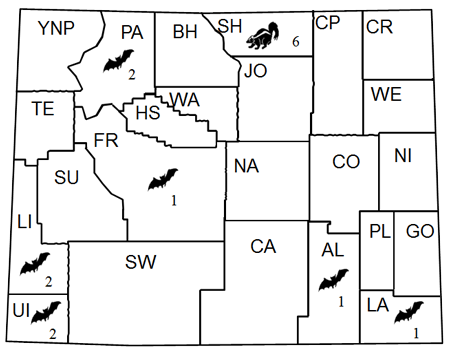 2015